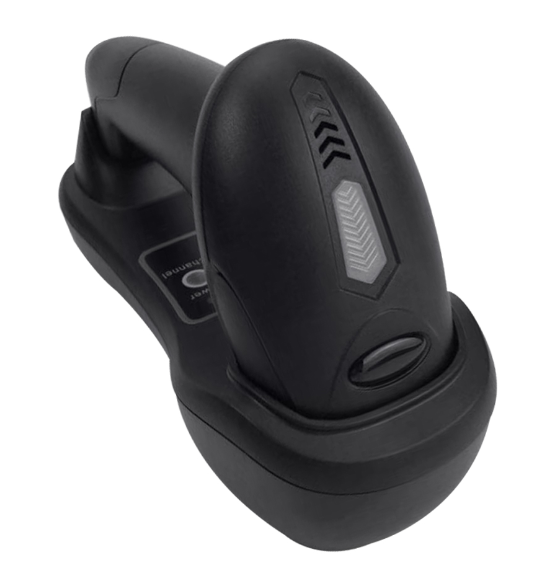 对各种一维、二维码的解码，实现快速精准扫描高密度锂电池，功耗低、待机时间长底座无线感应充电，支持通用USB充电、手机充电器、电脑USB接口发射/接收 存储近2000条（13位字符/条）的条码信息传输距离远，空旷处有150米兼容多种系统应用场景: 物流快递、超市零售、仓库管理、医疗卫生、生产制造、银行金融、事业单位等       产品参数　性能参数射频频率            433.05-434.79MHZ 采用智能跳频技术传输距离            150左右米(空旷距离)内存                4MB(可储存20000枚条码,以13个字符计算)扫描模式            手动&自动感应传感器              640*480 COMS照明                白光  LED对焦                红光 LED运动容差            2M/S识读精度            ≥4MIL扫描角度            转角360°,仰角55°,偏角55°识读码制     2D     QR Code, Data Matrix, PDF417,Aztec, Maxicode，汉信码           1D     EAN,UPC,Code 39,Code 93,Code 128,UCC/EAN 128, Codabar，                    Interleaved 2 of 5, ITF-6,ITF-14,ISBN,ISSN, MSI-Plessey                    GS1 Databar,GS1 Composite Code,Code 11,Industrial 25,                     Standard 25,Plessey, Matrix 2 of 5物理参数通讯接口             TTL-232 & USB(HID-KBW &虚拟串口),支持一对多功能外形尺寸             手持端：长(164)*宽(65)*高(98)MM &基座:长(198)*宽(86)*高(65)MM重量                 手持端:(182G)不含电缆&基座:（166G）不含电缆电池                 2200MA待机时间             ≥5天工作电压             3.3V工作电流             170MA待机电流             25MA提示方式             LED &蜂鸣器环境参数工作温度             -20℃+50℃存储温度             -20℃+70℃工作湿度             5%~95%无凝结环境光照             0~10000LUX静电防护             4KV(直接放电)10KV(空气放电)跌落高度             1.2米自由跌落防护等级             IP54景深及解析度EAN-13        60mm-160mm (13mil)Code39        50mm-80mm （5mil 10 字节）QR Code       30mm-180mm (20mil 16 字节)Data Marix    40mm-80mm （10mil 20 字节）PDF 417       40mm-90mm (6.67mil 7 字节)*规格如有更改，恕不另行通知*